 Resource 3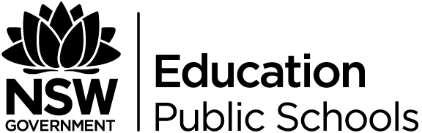 Scene from Billy ElliotTiming of Scene(in minutes)How does this scene represent human qualities and emotions?How does this scene represent collective human experiences?How does this scene allow you to see the world differently, challenge your assumptions and ignite new ideas?Opening sequence0:00-06:00‘A disgrace to them gloves’06:01-07:59The ballet class08:00-12:32Billy and Nan visit Billy’s mum12:33-13:53‘Plenty of boys do ballet’13:54-14:28‘I feel like a right sissy’14:29-16:49‘Do you get to wear a tutu?’16:50-17:57Billy steals the library book17:58-19:05‘Prepare!’ – Billy practises in secret19:06-22:02Jackie finds out22:03-24:02Jackie confronts Billy24:03-28:13Billy goes to Mrs Wilkinson’s house28:14-34:19Billy visits Michael34:20-36:41Private lessons36:42-41.52Conflict between Tony and Jackie41:53-43:47Conflict between Billy and Mrs Wilkinson43:48-46:08In the car with Mrs Wilkinson46:09-48:32Billy’s encounter with his Mum48:33-49:53Preparing for the audition49:54-52:07Tony gets arrested52:08-54:57Billy misses the audition54:58-1:00:56Christmas1:00:57-1:03:06Billy and Michael1:03:07-1:04:44Billy dances for his Dad1:04:45-1:08:37Jackie visits Mrs Wilkinson1:08:38-1:09:36Jackie makes a decision1:09:37-1:14:54Raising money for Billy1:14:55-1:16:04On the way to the audition1:16:05-1:17:11The audition1:17:12-1:26:59The waiting game1:27:00-1:28:14The letter1:28:15-1:31:33Billy and Jackie visit the graveyard1:31:34-1:32:26Goodbye to Mrs Wilkinson1:32:27-1:33:52Billy farewells Michael and his family1:33:53-1:36:52Life in Everington continues1:36:53-1:37:27Opening night of ‘Swan Lake’/closing credits1:37:28-1:45:47